План конспект мастер-классаМастер-класс «Обучение младших школьников основам работы с текстильным материалом. Плетение в технике «Дергание».Проводит: Хацкова Надежда Алексеевна (педагог дополнительного образования первой квалификационной категории)Дата: 26 марта 2018 годаВремя: 10 ч. 15 мин.Место: МБОУ «Хиславичская СШ». Заседание районного методического объединения учителей начальных классов.Аудитория: педагоги начальных классовТема: «Обучение младших школьников основам работы с текстилем» в рамках презентации программы ОДО «Волшебный клубок. Прикладное искусство и фольклор».Цель: обобщение и распространение педагогического опыта по общеобразовательной программе дополнительного образования Задачи:- ознакомить учителей начальных классов с направлением программы; - продемонстрировать педагогам эффективные приемы проведения занятий с детьми;- отработать приемы в деятельностно-иммитационном режиме.Оборудование и материалы:Учебный класс : столы, стулья.Нитки для вязания, ножницы.Основные этапы мастер-класса:Организационный (приветствие, введение в тему мастер-класса)Демонстрационный (демонстрация наиболее эффективных приемов работы, комментарии, отработка приемов в деятельностном режиме);Заключительный (подведение итогов, рефлексия)Организационный этапУважаемые коллеги, в рамках мастер-класса я хочу представить вам проект программы и продемонстрировать эффективные формы работы с учениками начальных классов.Нарушение естественной трансляции народной художественной культуры не могло не отразиться на духовном состоянии современного общества.  К сожалению, в области детского фольклора процесс разрушения традиций повлек за собой забвение поэзии материнского пестования, а также сужение детского подвижного игрового репертуара. А ведь гениальность народной педагогики заключается в том, что она за многие тысячелетия своего существования выработала свои традиционные правила. Они точно соответствуют законам физического и интеллектуального развития ребенка и составляют своего рода систему. Бытовое искусство, фольклор опекает ребенка с рождения, сопровождает в детстве, отрочестве, вплоть до перехода в юность.Сейчас надо искать новые формы и методы работы, способствующие успешному образовательному процессу, умственному, физическому развитию, воспитанию духовно-нравственных качеств ребенка. С этой целью разработана программа одногодичного курса изучения народного прикладного искусства и фольклора для детей младшего школьного возраста. В ней учащиеся постигают основы работы с текстилем: плетение, ткачество, шитье, вышивка. А также, знакомятся с народным детским фольклором.Давно доказана связь речевого развития ребенка с уровнем развития тонких движений пальцев рук. Одновременно развиваются наблюдательность, внимание, память, воля. Дети с развитыми пальцами не ощущают трудностей обучении их грамоте, письму. Использование на занятиях загадок, пословиц и поговорок, чтение и слушание сказок служит расширению кругозора учащихся. Подвижные игры, элементы пения и танца – снимают напряжение и усталость, укрепляют здоровье, развивают координацию движений т. е. являются «здоровьесберегающими технологиями».Именно фольклор в силу своей специфики, многофункциональности и синкретизма создает прекрасные условия для вовлечения детей в разнообразную творческую деятельность и развития их креативных способностей. И начинать это делать как можно раньше. В нашем случае с начальной школы.Основные блоки программы:- художественный труд на основе знакомства с народным и декоративно-прикладным искусством (основы художественного ремесла);- музыкально-поэтический, обрядово-календарный фольклор. «Истоки способностей и дарования детей – на кончиках их пальцев» Чье это высказывание? Верно, Сухомлинского В.А.Демонстрационный этап.На первом этапе нашего занятия мы и поработаем пальчиками – освоим прием «Дергание» работы с нитками. Делать мы будем закладку. А чтобы наша закладка получилась нарядной, красивой правильно подберем цвета ниток. Дети на предыдущих занятиях эту мудрость освоили, посмотрим, как справятся взрослые.Использовать не более 2-3 цветовПрименять светлотный контраст (темные и светлые)Учитывать теплохолодную цветовую гамму.Для работы в технике «Дергание» нам понадобится пучок из 5-ти сложенных вдвое одинаковых по длине нитей. Цвета нитей мы выбрали, теперь отмеряем без линейки, подручным способом. Вспоминаем поговорку о рациональном использовании ресурсов.  «Семь раз отмерь – один раз отрежь».А еще ниточка любит, чтобы ее прогладили руками несколько раз, сняли с нее напряжение. Тогда она привыкнет вашим рукам и станет податливой.Следующие этапы работы: правильно закрепить пучок; положение пальцев рук при работе; техника работы пальцами.Оказывается, не так все просто. Пальчики с начала слушаться не хотят. Главное – понять технологию процесса, а дальше – как по маслу. рис. 1  рис.2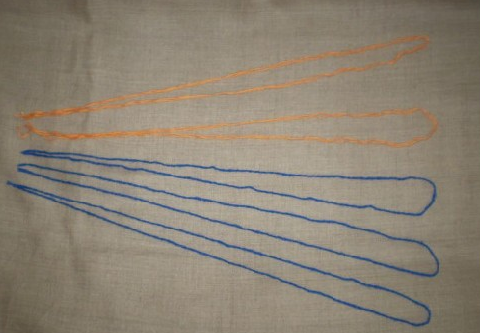 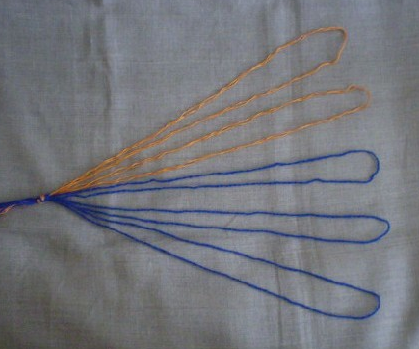  рис.3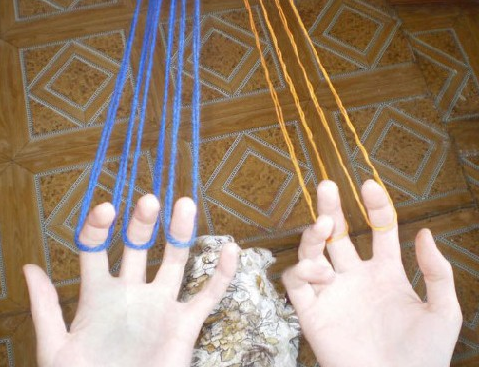 После трудовой деятельности можно и отдохнуть. «Нет труда без отдыха; умей делать – умей и позабавиться». Поиграем. Игры – своеобразная школа ребенка. В ней свои «предметы», «дисциплины». Одни развивают ловкость, быстроту, силу, меткость, другие приучают к сообразительности, вниманию. Коллективные игры заставляют детей в равной степени подчиняться воле всех. Игры проникнуты принципом справедливости, воздаяния по заслугам. Дети осознают свою связь с коллективом, подчинению общепринятым установлениям и порядкам. В новой педагогике это называется «социолизация».- Поскольку мы в помещении, заведем игру-хоровод малой подвижности, но большой эмоциональности. Игра «Дударь»В начале выберем ведущего по считалке: Аты-баты – шли солдаты, Аты-баты – на базар, Аты – баты – что купили?Аты-баты – самовар,Аты-баты – сколько стоит?Аты баты – три рубля.Аты-баты – кто выходит?Аты-баты – кто выходит?Аты-баты –вышел Я.Считалочкой выбирается Дударь», становится в круг. Вокруг него идёт хоровод и поёт песню:Дударь, Дударь, Дударищестарый, старый старичище.Его под колоду, его под сырую,его под гнилую.– Дударь, Дударь, что болит?Дударь показывает и называет, что у него болит (рука, голова, спина, коленка и т.д.), все кладут руки друг другу на это место и снова начинают ходить по кругу. Если ведущий на вопрос ответит «Здоров» - все разбегаются, ведущий ловит. Кого поймал – тот становится «Дударем».В игре-хороводе ребятами осваиваются сразу несколько задач:- умение четко и слаженно проговаривать (пропевать) слова в движении;- вести хоровод можно в правую и в левую сторону; - во время движения удерживать форму круга.Заключительный этап (подведение итогов, рефлексия)Подведем итоги нашего мастер-класса.В рамках сегодняшнего мастер-класса были продемонстрированы приемы практической работы с младшими школьниками с включением элементов народного фольклора. Как вы считаете, с высоты вашего опыта работы будет ли это интересно детям? Можно применять на уроках для эффективного результата: пословицы и поговорки, считалки-скороговорки, игры ка составную часть главного – практической работы? Закончим нашу работу народной пословицей «Не работа дорога - умение». А я благодарю за внимание!